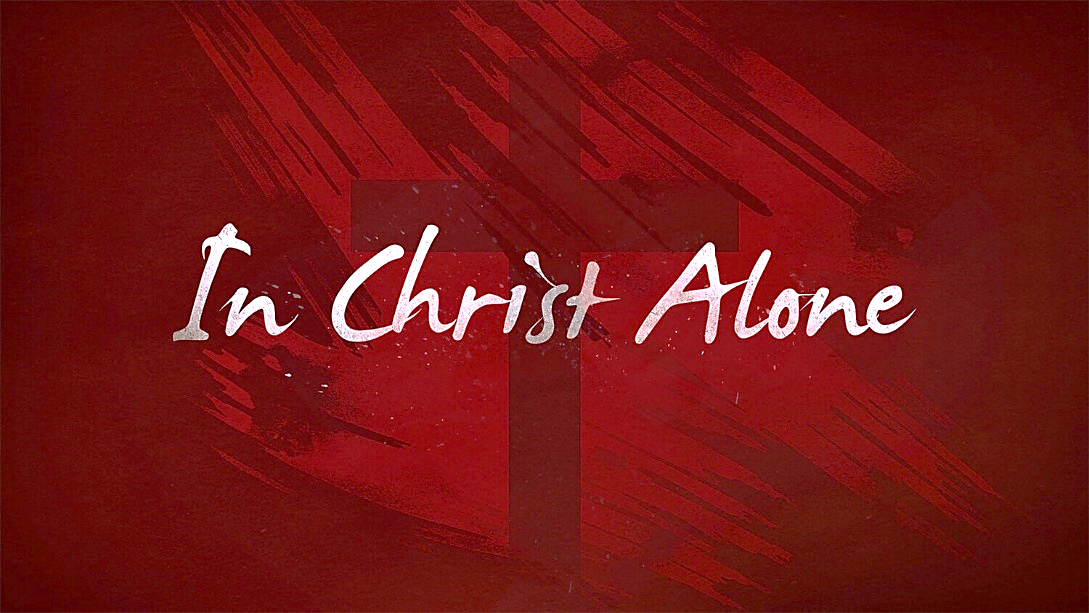 “Following By Faith”				Genesis 12: 1 – 9August 6th, 2023__________________________________________________Genesis 12: 1	The Lord had said to Abram, “Go from your country, your people and your father’s household to the land I will show you.”______________________________________________________________________________________________________________________________Luke 9: 23 				Luke 14: 26__________________________________________________Genesis 12: 4	So Abram went, as the Lord had told him; and Lot went with him. Abram was 75 years old when he set out from Harran. ______________________________________________________________________________________________________________________________Hebrews 11: 1 & 6Corrie ten Boom 		FAITH IS:          F	 ___________________________________________         A	 ___________________________________________          I	 ___________________________________________         T	 ___________________________________________         H	 __________________________________________________________________________________________________________________________________________________________________________________________________________________________________________________________________________________________Genesis 12: 2 – 3I will make you into a great nation, and I will bless you; I will make your name great, and you will be a blessing.  I will bless those who bless you, and whoever curses you I will curse; and all peoples on earth will be blessed through you. _____________________________________________________________________________________________________________________________________________________________________________________________